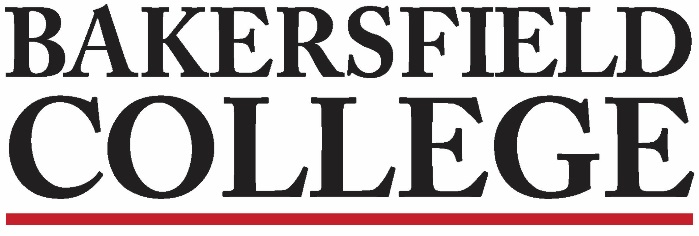 Accreditation and Institutional Quality (AIQ) CommitteeApril 24, 20183:30 to 5:00 in Levinson 40Agenda1.MembersBill Moseley, Jessica Wojtysiak, Todd Coston, Sondra Keckley, Kimberly Nickell, Grace Commiso, James Tompkins, Keri Kennedy, Diana Cason, Jonathan Schultz, Talita Pruett, Janet Fulks, Dianthe Hoffman, Jason Stratton, Liz Rozell, Dena Rhoades, Jose Lopez 2.Approval of Minutes: April 105 minutes3.Assessment Report
5 minutes4.Program Review Report5 minutes5.Accreditation & ISER Report10 minutes6.Strategic Directions Report: 2015-2018 Cycle15 minutes7.Strategic Directions Report: 2018-2021
10 minutes8.Program Completion at BC: The Data Context: Grace & Jessica20 minutes9. BC Services Survey10 minutes10.Wrap Up5 minutes